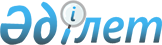 О социальной помощи на приобретение топлива специалистам государственных организаций здравоохранения, социального обеспечения, образования, культуры, спорта и ветеринарии, проживающим и работающим в сельских населенных пунктах
					
			Утративший силу
			
			
		
					Решение маслихата Урджарского района Восточно-Казахстанской области от 21 декабря 2012 года N 9-78/V. Зарегистрировано Департаментом юстиции Восточно-Казахстанской области 11 января 2013 года N 2816. Утратило силу - решением Урджарского районного маслихата Восточно-Казахстанской области от 16 ноября 2018 года № 34-353/VI
      Сноска. Утратило силу - решением Урджарского районного маслихата Восточно-Казахстанской области от 16.11.2018 № 34-353/VI (вводится в действие по истечении десяти календарных дней после дня его первого официального опубликования).

      Примечание РЦПИ.

      В тексте документа сохранена пунктуация и орфография оригинала.

      В соответствии с пунктом 5 статьи 18 Закона Республики Казахстан от 8 июля 2005 года "О государственном регулировании развития агропромышленного комплекса и сельских территорий" и подпунктом 15) пункта 1 статьи 6 Закона Республики Казахстан от 23 января 2001 года "О местном государственном управлении и самоуправлении в Республике Казахстан" Урджарский районный маслихат РЕШИЛ:
      1. Предоставить специалистам государственных организаций социального обеспечения, образования, культуры, спорта и ветеринарии, проживающим и работающим в сельских населенных пунктах, социальную помощь на приобретение топлива в размере 10500 (десять тысяч пятьсот) тенге.
      Сноска. Пункт 1 - в редакции решения Урджарского районного маслихата Восточно-Казахстанской области от 12.03.2018 № 24-247/VI (вводится в действие по истечении десяти календарных дней после дня их первого официального опубликования).

      2. Специалистам государственных организаций здравоохранения проживающим и работающим в сельских населенных пунктах, размер социальной помощи на приобретение топлива установлен решением Восточно-Казахстанского областного маслихата.

      Сноска. Пункт 2 в редакции решения Урджарского районного маслихата Восточно-Казахстанской области от 15.04.2014 № 24-251/V (вводится в действие по истечении десяти календарных дней после дня их первого официального опубликования).

      3. Настоящее решение вводится в действие по истечении десяти календарных дней после дня его первого официального опубликования.


					© 2012. РГП на ПХВ «Институт законодательства и правовой информации Республики Казахстан» Министерства юстиции Республики Казахстан
				
      Председатель сессии

А. Дуйсембаев

      Секретарь Урджарского

      районного маслихата

М. Бытымбаев
